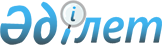 Об утверждении Положения о Министерстве геологии и охраны недр Республики Казахстан
					
			Утративший силу
			
			
		
					Постановление Кабинета Министров Республики Казахстан от 8 июля 1994 г. N 763. Утратило силу - постановлением Правительства РК от 20 мая 1997 г. N 851 ~P970851

      Во исполнение Указа Президента Республики Казахстан от 5 апреля 1994 г. N 1637 U941637_ "О дополнительных мерах по упорядочению недроиспользования для геологического изучения и добычи полезных ископаемых" Кабинет Министров Республики Казахстан постановляет: 

      1. Утвердить прилагаемое Положение о Министерстве геологии и охраны недр Республики Казахстан. 

      2. Внести в пункт 1 постановления Кабинета Министров Республики Казахстан от 2 июля 1992 г. N 567 "Вопросы деятельности Министерства геологии и охраны недр Республики Казахстан" (САПП Республики Казахстан, 1992 г., N 27, ст. 405) следующие изменения и дополнение: 

      в абзаце втором после слова "республики" исключить слова "и подготовки разведанных запасов полезных ископаемых"; 

      в абзаце четвертом слово "Госэкономкомитетом" заменить словом "Минэкономики"; 

      абзац пятый изложить в следующей редакции: 

      "установление кондиций на минеральное сырье и утверждение разведанных запасов полезных ископаемых, составление государственного баланса запасов полезных ископаемых, списание неподтвердившихся запасов, ликвидация и консервация месторождений"; 

      дополнить абзацем следующего содержания: 

      "обеспечение функционирования и ведения государственной системы лицензирования недропользования". 

      3. Признать утратившим силу постановление Кабинета Министров Республики Казахстан от 3 августа 1992 г. N 644 "Об утверждении Положения о Министерстве геологии и охраны недр Республики Казахстан" (САПП Республики Казахстан, 1992 г., N 31, ст. 473). 

 

  Премьер-министр Республики Казахстан

                                    Утверждено                           постановлением Кабинета Министров                               Республики Казахстан                             от 8 июля 1994 г. N 763 



 

                       Положение 

          о Министерстве геологии и охраны недр 

                Республики Казахстан 



 

      1. Министерство геологии и охраны недр Республики Казахстан (далее - Министерство) является центральным органом государственного управления Республики Казахстан в области геологического изучения, охраны и использования недр. В своей деятельности Министерство подчиняется непосредственно Кабинету Министров Республики Казахстан. 

      В состав Министерства входит Государственная комиссия по запасам полезных ископаемых. 

      Министерство в качестве рабочего органа Правительства Республики Казахстан несет ответственность за: 

      - использование недр для геологического изучения и добычи полезных ископаемых; 

      - обеспечение функционирования и ведения государственной системы лицензирования недропользования; 

      - состояние геологической изученности суши, морских водоемов и шельфовой зоны Каспийского моря; 

      - редактирование и издание геологических карт; 

      - управление государственным фондом недр; 

      - межотраслевую координацию по вопросам привлечения инвестиций на разведку и добычу всех видов полезных ископаемых; 

      - охрану недр от загрязнения и преждевременного истощения при поисках, разведке и разработке полезных ископаемых. 

      2. Министерство в своей деятельности руководствуется законами Республики Казахстан, актами Президента Республики Казахстан и постановлениями Кабинета Министров Республики Казахстан, а также настоящим Положением. 

      3. Основными задачами Министерства являются: 

      - государственное регулирование отношений по геологическому изучению и использованию недр Республики Казахстан; 

      - разработка государственных программ развития минерально-сырьевой базы, рационального и комплексного использования минеральных ресурсов и охраны недр; 

      - осуществление функций государственного заказчика на проведение геологических исследований для государственных нужд, включая научно-исследовательские, опытно-конструкторские работы и контрольные функции при их реализации; 

      - контроль за соблюдением недропользователями установленного порядка пользования недрами и охраны недр; 

      - осуществление функций рабочего органа Правительства Республики Казахстан по предоставлению (лицензированию) недр в пользование для разведки и (или) добычи полезных ископаемых, пользования недрами в иных целях и по управлению государственным фондом недр; 

      - установление порядка государственного учета и регистрации работ по геологическому изучению недр, участков недр, предоставляемых для добычи полезных ископаемых, а также для иных целей, предусмотренных законодательством; 

      - создание единой информационной системы недропользования в Республике Казахстан; 

      - создание и учет единого государственного фонда недр Республики Казахстан; 

      - установление кондиций на минеральное сырье и утверждение разведанных запасов полезных ископаемых, составление государственного баланса запасов полезных ископаемых, списание неподтвердившихся запасов, ликвидация и консервация месторождений; 

      - участие в разгосударствлении предприятий отрасли и создание условий для возникновения новых структур, основанных на различных формах собственности. 

      4. Министерство в соответствии с возложенными на него задачами: 

      - осуществляет учет и анализ геологической изученности территории Республики Казахстан, обосновывает объем государственных бюджетных инвестиций, необходимых для общего геологического изучения недр, научно-исследовательских и опытно-конструкторских работ, и средств на охрану недр; 

      - разрабатывает совместно с отраслевыми министерствами минерально-сырьевого комплекса и представляет в Правительство Республики Казахстан государственную программу развития минерально-сырьевой базы, рационального и комплексного использования минеральных ресурсов и охраны недр, предложения об объявлении конкурсов по разведке и добыче полезных ископаемых; 

      - разрабатывает и реализует программы общегосударственного геологического и комплексного картирования территории Республики Казахстан; 

      - определяет совместно с Министерством экономики и Министерством финансов Республики Казахстан порядок использования Республиканского фонда охраны недр и воспроизводства минерально-сырьевой базы; 

      - проводит аттестацию недропользователей на получение права проведения геологического изучения, геологических, гидрогеологических, геофизических, маркшейдерских, аналитических работ, работ по опробованию и регистрацию всех аттестованных недропользователей; 

      - осуществляет подготовку разрешительных документов по лицензированию геологоразведочных работ, добычи полезных ископаемых и иных, предусмотренных законодательством, целей; 

      - организует совместно с заинтересованными министерствами и ведомствами конкурсы на право получения лицензий на разведку и (или) добычу полезных ископаемых с целью привлечения инвестиций; 

      - проводит государственную регистрацию договоров на недропользование и осуществляет их хранение; 

      - осуществляет прием заявок на получение права (лицензии) на недропользование или предложений на вовлечение в разведку участка недр и (или) добычу полезных ископаемых от всех министерств, ведомств, глав местных администраций, юридических и физических лиц, в том числе иностранных, обеспечивает их публикацию в специальном журнале, Бюллетене Министерства геологии и охраны недр Республики Казахстан после их принятия; 

      - организует экспертизу расчетов кондиций на минеральное сырье и материалов подсчета запасов полезных ископаемых в недрах; 

      - разрабатывает и утверждает нормативные документы в области планирования, проектирования и сметного ценообразования геологоразведочных работ и охраны недр, обязательные к исполнению всеми юридическими и физическими лицами, использующими государственные бюджетные ассигнования; 

      - разрабатывает совместно с Министерством экономики, Министерством финансов и заинтересованными министерствами Республики Казахстан размеры ставок возмещения затрат на геологоразведочные работы и охрану недр, нормативные документы по финансированию и кредитованию геологоразведочных работ и охраны недр; 

      - осуществляет государственный контроль на территории Республики Казахстан за установленным порядком ведения работ по геологическому изучению недр и за соблюдением правил и норм в области охраны и рационального использования недр при добыче полезных ископаемых и подземных вод, а также при пользовании недр в иных целях, предусмотренных законодательством; 

      - выдает разрешение на специальное водопользование в соответствии с действующим законодательством; 

      - разрабатывает концепции и приоритетные государственные программы развития минерально-сырьевой базы и геологоразведочной отрасли; 

      - оказывает помощь государственным компаниям в рамках государственной политики (государственных целевых программ) развития и совершенствования геологоразведочной отрасли; 

      - участвует в определении политики структурной перестройки экономики; 

      - вносит предложения по санации убыточных государственных предприятий, компаний, их реорганизации и ликвидации; 

      - обосновывает потребности новых организационных структур и финансовых (валютных) средствах для решения стратегических задач отрасли; 

      - разрабатывает и реализует отраслевые инвестиционные программы; 

      - осуществляет информационное обеспечение недропользователей, других заинтересованных юридических и физических лиц; 

      - осуществляет координацию научно-исследовательских работ и научно-технических разработок; 

      - осуществляет политику размещения государственных нужд на геологоразведочные работы на конкурсной основе в соответствии с потребностями горнодобывающих предприятий в разведочных запасах полезных ископаемых; 

      - участвует через своих представителей в работе наблюдательных советов государственных компаний и компаний с участием государства в соответствии с законодательством, действующим в Республике Казахстан. 

      5. Министерство геологии и охраны недр Республики Казахстан выполняет возложенные на него функции во взаимодействии с министерствами, ведомствами и местными органами исполнительной власти по принадлежности. 

      6. Министерство имеет право: 

      - в пределах своей компетенции издавать приказы, постановления, инструкции, методические указания и другие нормативные акты, обязательные для исполнения всеми пользователями недр на территории Республики Казахстан. В необходимых случаях издавать совместные акты с другими министерствами; 

      - получать в установленном порядке от пользователей недр информацию о геологическом изучении и использовании недр, соблюдении предусмотренных лицензиями условий, требований и стандартов; 

      - принимать в установленном порядке меры к устранению нарушений правил геологического изучения, пользования и охраны недр, прекращать, приостанавливать или ограничивать права пользования недрами в установленном законодательством порядке; 

      - создавать территориальные управления с передачей им части функций Министерства по управлению единым государственным фондом недр, геологическому изучению и охране недр, содержание которого осуществляется за счет средств Республиканского фонда охраны недр и воспроизводства минерально-сырьевой базы; 

      - открывать расчетный и другие счета в банках; 

      - реализовывать геологическую информацию с зачислением средств в Республиканский фонд охраны недр и воспроизводства минерально-сырьевой базы; 

      - получать от министерств, ведомств, научных учреждений, предприятий Республики Казахстан материалы, предложения и заключения по вопросам геологического изучения и охраны недр, обеспеченности и использованию минерального сырья, необходимые для осуществления функций Министерства; 

      - привлекать для консультаций специалистов и экспертов, в том числе иностранных, на контрактной основе. 

      7. Министерство возглавляет Министр, назначаемый в соответствии с Законом Республики Казахстан "О Кабинете Министров Республики Казахстан". 

      Министр имеет заместителей, назначаемых Кабинетом Министров Республики Казахстан по его представлению. 

      8. В Министерстве образуется коллегия в составе Министра (председатель коллегии), его заместителей по должности, начальников основных управлений и представителей минерально-сырьевого комплекса. Члены коллегии утверждаются Кабинетом Министров Республики Казахстан по представлению Министра. 

      Решения коллегии вводятся в действие приказами Министра. 

      9. Министр: 

      - представляет интересы Министерства во всех государственных органах, организациях, предприятиях, заключает договоры, открывает в банках расчетные и другие счета; 

      - утверждает штатное расписание и оклады специалистов аппарата в соответствии со схемой должностных окладов без учета норм и соотношений численности работающих работников и специалистов, самостоятельно устанавливает размеры надбавок, доплат, премий и других выплат стимулирующего характера в пределах установленной численности и фонда оплаты труда центрального аппарата Министерства; 

      - организует деятельность структурных подразделений Министерства, утверждает их уставы и положения; 

      - назначает на должность и освобождает от должности руководителей государственных предприятий и организаций, входящих в состав Министерства, а также работников аппарата; 

      - в установленном порядке вносит предложения по кандидатурам на должности президентов государственных компаний и председателей наблюдательных советов подведомственной отрасли. 

      Сноска. Абзац третий пункта девятого - с изменениями, внесенными постановлением Кабинета Министров Республики Казахстан от 6 февраля 1995 г. N 115. 

      10. Министерство геологии и охраны недр Республики Казахстан осуществляет право владения, пользования и управления государственной собственностью подведомственных подразделений, делегируемого ему Государственным комитетом Республики Казахстан по государственному имуществу, является юридическим лицом, имеет печать с изображением Государственного герба Республики Казахстан и со своим наименованием на казахском и русском языках, а такжефирменные бланки и специальные номерные печати для регистрациигеологоразведочных работ, выдачи лицензий.     Реорганизация и ликвидация Министерства производится вустановленном порядке.
					© 2012. РГП на ПХВ «Институт законодательства и правовой информации Республики Казахстан» Министерства юстиции Республики Казахстан
				